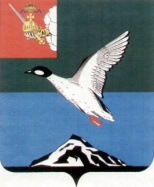 Муниципальное Собрание Череповецкого муниципального районаР Е Ш Е Н И Еот 24.08.2017 № 366   г. ЧереповецО признании утратившими силу отдельныхрешений Муниципального Собрания районаНа основании закона области от 23.06.2017 № 4160-ОЗ «О внесении изменений в отдельные законы области» Муниципальное Собрания районаРЕШИЛО:1. Признать утратившими силу следующие решения Муниципального Собрания района:от 17.07.2013 № 556 «Об утверждении Порядка представления лицами, замещающими муниципальные должности Череповецкого муниципального района, сведений о своих расходах, а также сведений о расходах своих супруги (супруга) и несовершеннолетних детей»;от 15.09.2015 № 177 «О некоторых вопросах реализации законодательства о противодействии коррупции»;от 04.04.2016 № 228 «О внесении изменений в отдельные решения Муниципального Собрания района», за исключением пункта 4;от 08.02.2017 № 331 «О внесении изменений в решение Муниципального Собрания района от 15.09.2015 №177 «О некоторых вопросах реализации законодательства о противодействии коррупции».2. Решение опубликовать в газете «Сельская новь» и разместить                       на официальном сайте Череповецкого муниципального района                                    в информационно-телекоммуникационной сети Интернет.Глава района                                                                                   Н.В.Виноградов